青青部落★艺术类——百变女孩冬令营（北京）【开营日期】第一期:2017年1月14日--1月19日；第二期:2017年1月20日--1月25日；第三期:2017年 2月5 日--2月10日；独立，则勇敢，不惧人生路上的挑战。知礼，则有度，则待人接物进退有节。高雅，则不俗，以美好之心拥抱世界。理智，则淡定，冷静面对人生的选择。【前言】女孩是家长的小公主，虽然想要一直守护，但每个孩子都要独自踏上生命的旅程。家长能做的就是在启程之前，给予她们“财富”。千金易散，美貌难驻，真正能够受益终生的，是独立的人格，知礼的举止，高雅的品位和理智的头脑。生活中锻炼的机会实在太少。但是还有我们，青青部落不仅将带给家长惊喜，更会给女孩带来改变。带领孩子内修德才，外识礼节，在认识美，寻找美的过程中变得更美。带着一笔宝贵的财富踏上人生的旅途！【活动亮点】★ 国学礼仪与西方礼仪相结合，理论与实践系统化教学，学习不同场合的礼仪，教会孩子知礼懂礼；★ 体验环节多：手绘宫扇、旧衣改造、首饰设计、美食制作等动手环节，成品均可带走；形体、汉服舞、华尔兹等学习体验，提升气质；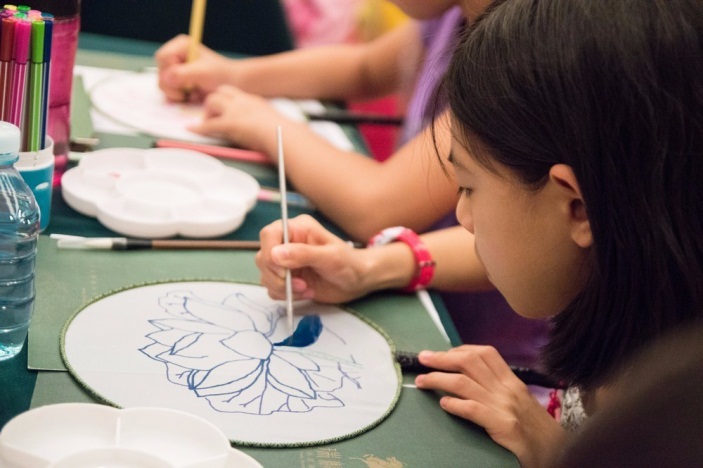 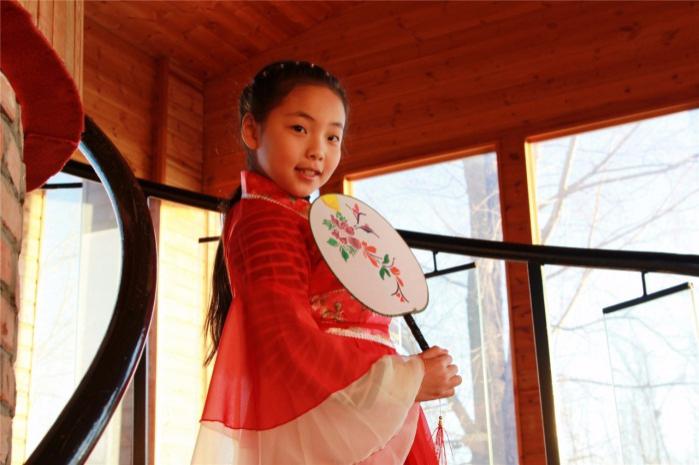 ★ 艺术熏陶：清华艺术博物馆、杜莎夫人蜡像馆等地参观体验，接受熏陶，提升审美；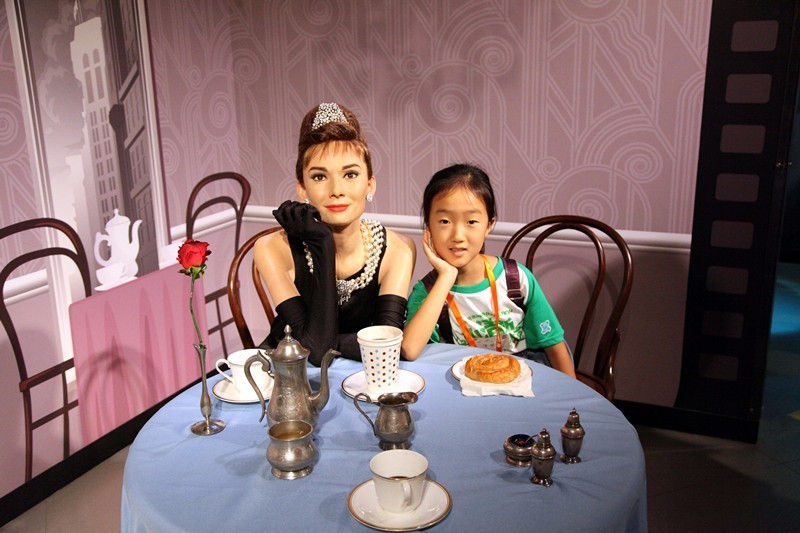 ★ 生活习惯培养：饮食健康、生理卫生，让女孩懂卫生，健康成长；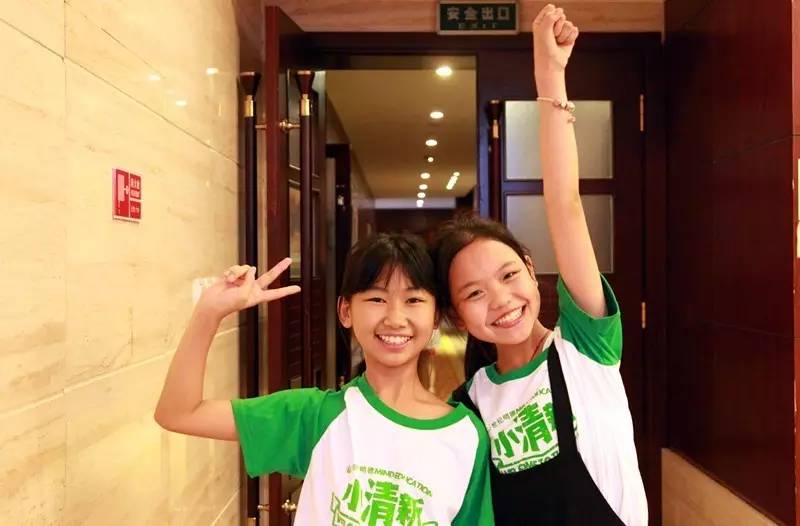 【行程日历】【接待标准】住宿： 2-4人间，空调、独卫、独浴 ，为保证卫生个人洗漱用品请自备用餐：自助营养套餐，荤素搭配，保证每日营养所需用车：专业车队，空调大巴，保证每人一座，确保安全景点：清华艺术博物馆、杜莎夫人蜡像馆保险：全程为营员投保最高25万元的人身意外伤害及医疗保险赠品：营服、营牌、设计精美的成长日记本辅导员：生活、课程老师、观察员、队医，1：8配比，确保每个营员得到足够关注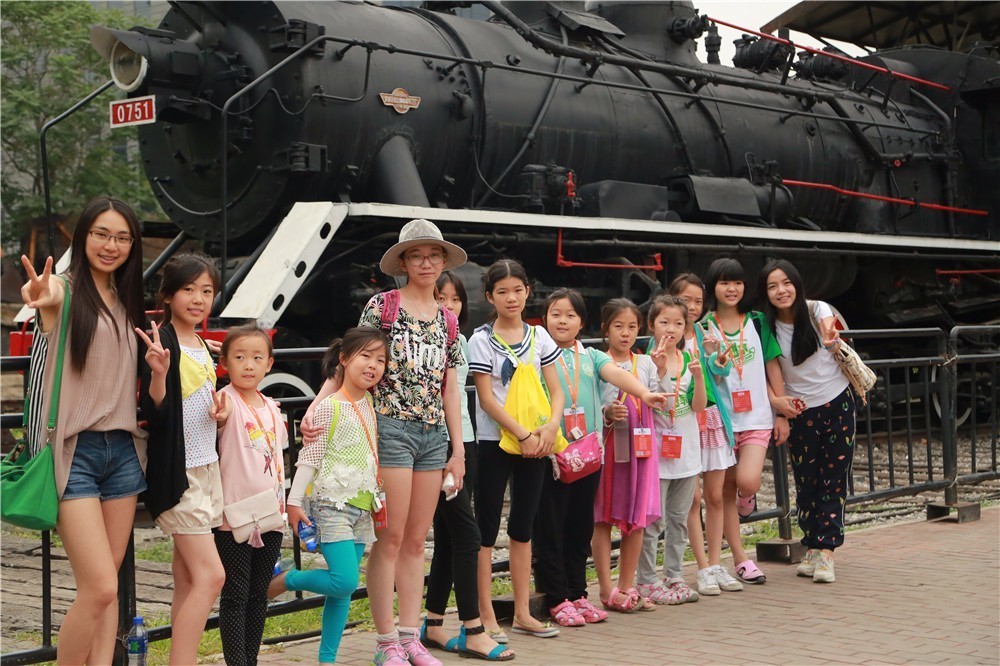 【招收对象】 8-12岁爱生活、爱艺术、爱美的女孩子！【活动价格】4980元/人   6天5夜包含：营内食宿费、培训费、保险费、活动场地费、景点门票、器材费、服装费、营期内交通费等。【开营日期】 （每期最低8人成团，限额25人，报满截止）【营地信息】青青部落合作营地【营长说】小时候，我常常会看着阳光下的肥皂泡，被它斑斓的色彩吸引，小小的肥皂泡里折射出来的，仿佛是整个世界的美。后来我长大了，见过各种各样的风景，遇到了各种各样的人，但心中对于美好事物的追求一直都在。所以我成为了青青部落的一员，我想在夏冬令营中为孩子们提供学校外的另一种可能。我想传播美，让更多的女孩领略到美的存在，去触碰与她们同样美丽的世界。在她们幼小的心灵里种下美的种子。我想传播礼，引导成长中的女孩，让她们成为知书达礼的女子。用一颗饱含礼仪的心拥抱世界的美。【报名咨询】电话：010-62719327   杜老师 13121135903 青青部落2017冬报名表上午下午晚上第一天报到开营营地参观
破冰相识女孩蜜语
技能分享第二天国学礼仪
手绘宫扇汉服古典
中餐礼仪茶艺第三天西方礼仪
西餐礼仪形体训练
华尔兹电影配音第四天经典艺术欣赏杜莎夫人
蜡像馆放松温泉第五天装饰课堂旧衣改造首饰设计走秀排练时装发布狂欢派对第六天饮食健康
美食DIY闭营仪式*报名班次：    年  月  日至  月  日      *营    种：         *报名班次：    年  月  日至  月  日      *营    种：         *报名班次：    年  月  日至  月  日      *营    种：         *报名班次：    年  月  日至  月  日      *营    种：         *报名班次：    年  月  日至  月  日      *营    种：         *报名班次：    年  月  日至  月  日      *营    种：         信息来源： 杜老师13121135903信息来源： 杜老师13121135903信息来源： 杜老师13121135903信息来源： 杜老师13121135903*营员姓名*性 别*年 龄*年 龄*民 族*营员姓名*就读学校*年 级*年 级*营员姓名*身份证号*生 日*生 日*第一联系人姓名及关系工作单位民 族民 族*第一联系人姓名及关系*身份证号*微 信*微 信*第一联系人姓名及关系*联系电话*QQ号码*QQ号码*第二联系人姓名及关系*联系电话QQ号码QQ号码*第二联系人姓名及关系身份证号微信微信*收件地址*曾经参营情况*营员电话*营服尺寸S(150以下)  M(150-160)  L(160-170)  XL(170-180)  XXL(180-190)  XXXL(190以上)*身高：______   *体重：_______   （军事类夏令营必填）S(150以下)  M(150-160)  L(160-170)  XL(170-180)  XXL(180-190)  XXXL(190以上)*身高：______   *体重：_______   （军事类夏令营必填）S(150以下)  M(150-160)  L(160-170)  XL(170-180)  XXL(180-190)  XXXL(190以上)*身高：______   *体重：_______   （军事类夏令营必填）S(150以下)  M(150-160)  L(160-170)  XL(170-180)  XXL(180-190)  XXXL(190以上)*身高：______   *体重：_______   （军事类夏令营必填）S(150以下)  M(150-160)  L(160-170)  XL(170-180)  XXL(180-190)  XXXL(190以上)*身高：______   *体重：_______   （军事类夏令营必填）S(150以下)  M(150-160)  L(160-170)  XL(170-180)  XXL(180-190)  XXXL(190以上)*身高：______   *体重：_______   （军事类夏令营必填）S(150以下)  M(150-160)  L(160-170)  XL(170-180)  XXL(180-190)  XXXL(190以上)*身高：______   *体重：_______   （军事类夏令营必填）S(150以下)  M(150-160)  L(160-170)  XL(170-180)  XXL(180-190)  XXXL(190以上)*身高：______   *体重：_______   （军事类夏令营必填）S(150以下)  M(150-160)  L(160-170)  XL(170-180)  XXL(180-190)  XXXL(190以上)*身高：______   *体重：_______   （军事类夏令营必填）世纪明德家长俱乐部——家长小调查（为了让我们更充分了解孩子，更有针对性的帮助孩子成长，请您认真填写此表）世纪明德家长俱乐部——家长小调查（为了让我们更充分了解孩子，更有针对性的帮助孩子成长，请您认真填写此表）世纪明德家长俱乐部——家长小调查（为了让我们更充分了解孩子，更有针对性的帮助孩子成长，请您认真填写此表）世纪明德家长俱乐部——家长小调查（为了让我们更充分了解孩子，更有针对性的帮助孩子成长，请您认真填写此表）世纪明德家长俱乐部——家长小调查（为了让我们更充分了解孩子，更有针对性的帮助孩子成长，请您认真填写此表）世纪明德家长俱乐部——家长小调查（为了让我们更充分了解孩子，更有针对性的帮助孩子成长，请您认真填写此表）世纪明德家长俱乐部——家长小调查（为了让我们更充分了解孩子，更有针对性的帮助孩子成长，请您认真填写此表）世纪明德家长俱乐部——家长小调查（为了让我们更充分了解孩子，更有针对性的帮助孩子成长，请您认真填写此表）世纪明德家长俱乐部——家长小调查（为了让我们更充分了解孩子，更有针对性的帮助孩子成长，请您认真填写此表）世纪明德家长俱乐部——家长小调查（为了让我们更充分了解孩子，更有针对性的帮助孩子成长，请您认真填写此表）请您介绍你孩子的性格特点请您介绍你孩子的性格特点请您介绍你孩子的性格特点请您介绍你孩子的性格特点请您介绍你孩子的性格特点请您介绍你孩子的性格特点请您介绍你孩子的性格特点请您介绍你孩子的性格特点请您介绍你孩子的性格特点请您介绍你孩子的性格特点您希望我们的老师对你的孩子有哪些特别关注您希望我们的老师对你的孩子有哪些特别关注您希望我们的老师对你的孩子有哪些特别关注您希望我们的老师对你的孩子有哪些特别关注您希望我们的老师对你的孩子有哪些特别关注您希望我们的老师对你的孩子有哪些特别关注您希望我们的老师对你的孩子有哪些特别关注您希望我们的老师对你的孩子有哪些特别关注您希望我们的老师对你的孩子有哪些特别关注您希望我们的老师对你的孩子有哪些特别关注备注：（ 如有特殊情况请说明。如未作说明，出现任何情况家长需自己承担（必填））备注：（ 如有特殊情况请说明。如未作说明，出现任何情况家长需自己承担（必填））备注：（ 如有特殊情况请说明。如未作说明，出现任何情况家长需自己承担（必填））备注：（ 如有特殊情况请说明。如未作说明，出现任何情况家长需自己承担（必填））备注：（ 如有特殊情况请说明。如未作说明，出现任何情况家长需自己承担（必填））备注：（ 如有特殊情况请说明。如未作说明，出现任何情况家长需自己承担（必填））备注：（ 如有特殊情况请说明。如未作说明，出现任何情况家长需自己承担（必填））备注：（ 如有特殊情况请说明。如未作说明，出现任何情况家长需自己承担（必填））备注：（ 如有特殊情况请说明。如未作说明，出现任何情况家长需自己承担（必填））备注：（ 如有特殊情况请说明。如未作说明，出现任何情况家长需自己承担（必填））银行汇款：账号：110916507710801开户名：北京青青部落教育科技有限公司    开户行：招商银行股份有限公司北京双榆树支行支付宝汇款：
支付宝账户： qingqingbuluo@mingde.com汇款备注：所报名营种+孩子姓名，例如：心灵成长营-明明（交款后请及时联系老师查款，柜台小票和网上转账截图为依据）银行汇款：账号：110916507710801开户名：北京青青部落教育科技有限公司    开户行：招商银行股份有限公司北京双榆树支行支付宝汇款：
支付宝账户： qingqingbuluo@mingde.com汇款备注：所报名营种+孩子姓名，例如：心灵成长营-明明（交款后请及时联系老师查款，柜台小票和网上转账截图为依据）银行汇款：账号：110916507710801开户名：北京青青部落教育科技有限公司    开户行：招商银行股份有限公司北京双榆树支行支付宝汇款：
支付宝账户： qingqingbuluo@mingde.com汇款备注：所报名营种+孩子姓名，例如：心灵成长营-明明（交款后请及时联系老师查款，柜台小票和网上转账截图为依据）银行汇款：账号：110916507710801开户名：北京青青部落教育科技有限公司    开户行：招商银行股份有限公司北京双榆树支行支付宝汇款：
支付宝账户： qingqingbuluo@mingde.com汇款备注：所报名营种+孩子姓名，例如：心灵成长营-明明（交款后请及时联系老师查款，柜台小票和网上转账截图为依据）银行汇款：账号：110916507710801开户名：北京青青部落教育科技有限公司    开户行：招商银行股份有限公司北京双榆树支行支付宝汇款：
支付宝账户： qingqingbuluo@mingde.com汇款备注：所报名营种+孩子姓名，例如：心灵成长营-明明（交款后请及时联系老师查款，柜台小票和网上转账截图为依据）银行汇款：账号：110916507710801开户名：北京青青部落教育科技有限公司    开户行：招商银行股份有限公司北京双榆树支行支付宝汇款：
支付宝账户： qingqingbuluo@mingde.com汇款备注：所报名营种+孩子姓名，例如：心灵成长营-明明（交款后请及时联系老师查款，柜台小票和网上转账截图为依据）银行汇款：账号：110916507710801开户名：北京青青部落教育科技有限公司    开户行：招商银行股份有限公司北京双榆树支行支付宝汇款：
支付宝账户： qingqingbuluo@mingde.com汇款备注：所报名营种+孩子姓名，例如：心灵成长营-明明（交款后请及时联系老师查款，柜台小票和网上转账截图为依据）银行汇款：账号：110916507710801开户名：北京青青部落教育科技有限公司    开户行：招商银行股份有限公司北京双榆树支行支付宝汇款：
支付宝账户： qingqingbuluo@mingde.com汇款备注：所报名营种+孩子姓名，例如：心灵成长营-明明（交款后请及时联系老师查款，柜台小票和网上转账截图为依据）银行汇款：账号：110916507710801开户名：北京青青部落教育科技有限公司    开户行：招商银行股份有限公司北京双榆树支行支付宝汇款：
支付宝账户： qingqingbuluo@mingde.com汇款备注：所报名营种+孩子姓名，例如：心灵成长营-明明（交款后请及时联系老师查款，柜台小票和网上转账截图为依据）银行汇款：账号：110916507710801开户名：北京青青部落教育科技有限公司    开户行：招商银行股份有限公司北京双榆树支行支付宝汇款：
支付宝账户： qingqingbuluo@mingde.com汇款备注：所报名营种+孩子姓名，例如：心灵成长营-明明（交款后请及时联系老师查款，柜台小票和网上转账截图为依据）